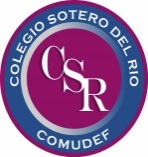  Sotero del Rio                                              Prueba de Historia Líneas imaginarias 4° AñoNombre:…………………………………………………Fecha …………….Puntaje Ideal: 26          Puntaje obtenido: ……                     Nota:OA6: Ubicar lugares en un mapa, utilizando coordenadas geográficas como referencia (paralelos y    meridianos):Distinguir hemisferios, círculo del Ecuador, trópicos, polos, continentes del planeta en mapas y globos terráqueos.Instrucciones:     Lee atentamente y marca con una X la alternativa correcta. ( 2 ptos )     1.- La línea imaginaria que divide la Tierra en 2 hemisferios: Norte y Sur se llama:Polo nortePolo surLínea del EcuadorMeridiano de Greenwich2.- Las líneas imaginarias que unen el Polo norte y el Polo sur, se llaman:ParalelosMeridianosCírculo PolarLínea del Ecuador3.- “Son líneas imaginarias, y se miden en grados al Este y al Oeste, a partir de 0°.Línea del EcuadorCírculo PolarParalelosMeridianos4.- “Son líneas horizontales, que se miden en grados, se sitúan al norte y al sur del       Ecuador”, esta descripción corresponde a:Polo norteParalelosMeridianosLínea del Ecuador5.- Indica en la rosa de los vientos a qué puntos cardinales corresponden los puntos 1, 2 y 3:1 norte, 2 sur, 3 este.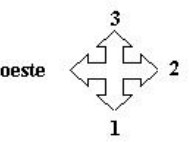 1 sur, 2 norte, 3  este.1 norte, 2 este, 3 sur.1 sur, 2 este, 3 norte6.- En el siguiente mapa mira los puntos A, B, y C: Señala el Continente correcto.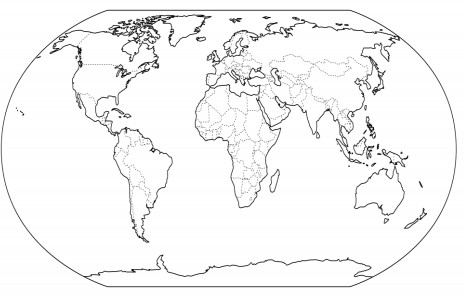 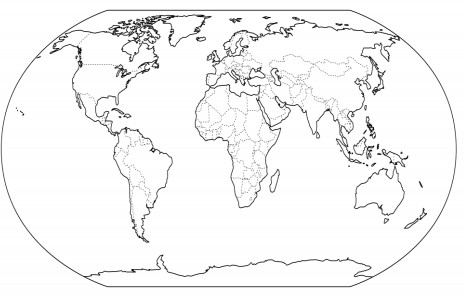  B = Oceanía A = Asia C = África A = América 7.- Observa las representaciones de la Tierra y escribe el nombre que corresponde.                                            PARALELOS    -   MERIDIANOS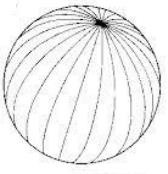 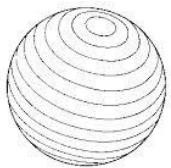   …………………………………….         	    ……………………………………8.- Escribe el nombre de los continentes: A. del Sur –   Asia-     Europa –       África –   Oceanía -   Antártica-    A. del Norte. (7 ptos )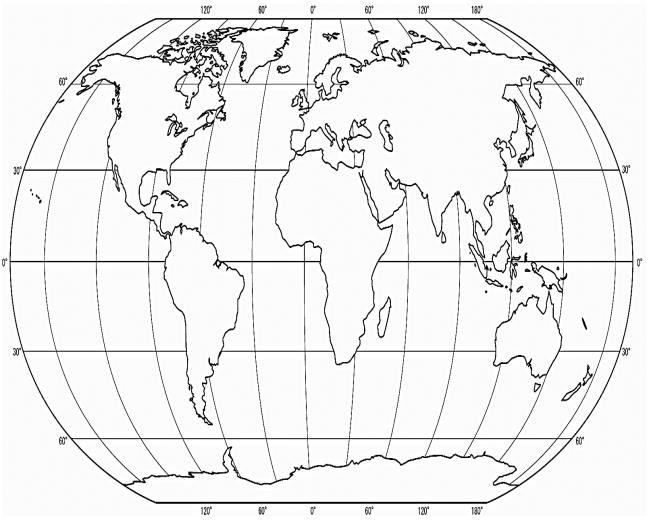 9.- Escribe el nombre de los paralelos que faltan. ( 5 ptos )                                                 POLO SUR          TRÓPICO DE CANCER      POLO NORTE                        TRÓPICO DE CAPRICORNIO      LÍNEA DEL ECUADOR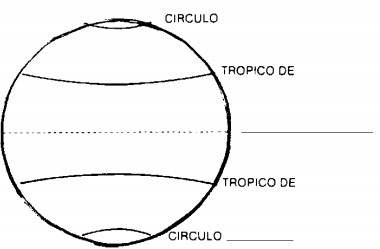 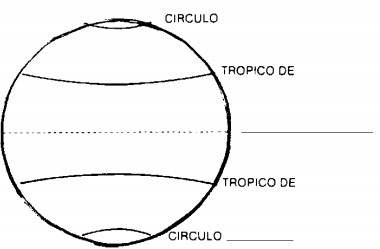 